            Školský klub detí pri ZŠ s MŠ Jakubany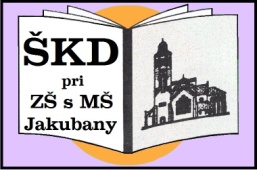 Jakubany 151, 065 12  Jakubanytel.: 0917 186 991,  e-mail: sekretariat@zsjakubany.sk,   www.zsjakubany.edupage.orgZáväzná prihláška do ŠKD pri ZŠ s MŠTýmto žiadam o prijatie svojho dieťaťa na pravidelnú dochádzkudo Školského klubu detí pri ZŠ s MŠ v školskom roku 20__/20__.Údaje  o  dieťati:Meno a priezvisko: 	................................................. 	Trieda: ..................	Dátum narodenia:	............................ 	Rodné  číslo: ........................./............Bydlisko:	.................................................  	Miesto narodenia: ............................................Národnosť:	.................................................  	Štátne občianstvo: ...........................................Meno a priezvisko zák. zástupcu - otca: ................................................	Bydlisko: ..........................................................Tel. kontakt:	 .................................................	Zamestnávateľ: ...............................................Meno a priezvisko zák. zástupcu - matky: ..............................................	Bydlisko: ..........................................................Tel. kontakt:	 .................................................	Zamestnávateľ: ...............................................Činnosť ŠKD bude prebiehať v čase od 11:15 hod. do 15:15 hod.. Poplatok po schválení obec. zastupiteľstva je 5,00 €/mes./dieťa a je ho potrebné uhradiť v hotovosti vychovávateľke vždy do 10. dňa v mesiaci za aktuálne prebiehajúci mesiac (napr. za SEPTEMBER do 10.9.2023). Čas a spôsob odchodu dieťaťa zo Školského klubu detí (prosíme vyplniť dôsledne):V Jakubanoch,  ................................	................................................	podpis  zákonného  zástupcuSom si vedomý toho, že môžem dieťa odhlásiť z SKD a to výlučne písomnou žiadosťou (Ziadosť o odhlásenie dieťaťa z ŠKD pri ZŠ s MŠ, Jakubany) podpísanou oboma zákonnými zástupcami (rodičmi) s mesačnou výpovednou lehotou.V prípade výskytu infekčnej choroby v rodine dieťaťa, alebo v najbližšom okolí sa zaväzujem bezodkladne oznámiť túto skutočnosť  vychovávateľke, resp. riaditeľstvu školy.Prevádzkovateľ prehlasuje, že na zaistenie ochrany práv dotknutých osôb prijal primerané technické a organizačné opatrenia a nechal si  vypracovať spoločnosťou osobnyudaj.sk, s.r.o. bezpečnostnú dokumentáciu, ktorá deklaruje zákonné spracúvanie osobných údajov. Prevádzkovateľ zároveň prehlasuje, že zaviedol transparentný systém zaznamenávania bezpečnostných incidentov a akýchkoľvek otázok zo strany dotknutej osoby, ako aj iných osôb. Prevádzkovateľ prehlasuje, že jeho zamestnanci - oprávnené osoby, ktoré spracúvajú osobné údaje sú riadne písomne poverené a zaviazané mlčanlivosťou, a to aj po skončení pracovného pomeru v zmysle ust. § 79 zákona č.18/2018 Z. z. o ochrane osobných údajov a o zmene a doplnení niektorých zákonov. Viac informácií o spracúvaní osobných údajov prevádzkovateľom môžete nájsť na stránke www.osobnyudaj.sk/informovanie. V Jakubanoch, dňa ___. ___. _____ 	...................................................	  podpis  zákonného  zástupcuDeňČas odchodu z ŠKDSpôsob odchodu z ŠKD*PoznámkyPondelokUtorokStredaŠtvrtokPiatok*samostatne /v sprievode súrodenca  /v sprievode otca/ v sprievode matky/ v sprievode babky/ iné (uviesť s kým)*samostatne /v sprievode súrodenca  /v sprievode otca/ v sprievode matky/ v sprievode babky/ iné (uviesť s kým)*samostatne /v sprievode súrodenca  /v sprievode otca/ v sprievode matky/ v sprievode babky/ iné (uviesť s kým)*samostatne /v sprievode súrodenca  /v sprievode otca/ v sprievode matky/ v sprievode babky/ iné (uviesť s kým)